О подготовке проекта планировки ипроекта межевания территории         В соответствии со статьей 45 Градостроительного кодекса Российской Федерации, письмом ООО «Стройтрансгаз Трубопроводстрой» от 09.06.2020г. №И/39/09.06.2020/2 (вх. от 10.06.2020г. №01-08-5368/0):  1.  Согласовать ООО «Стройтрансгаз Трубопроводстрой» подготовку документации по разработке проекта планировки и проекта межевания территории для размещения подъездной автодороги (шириной 20 метров) к ВЗиС КТП №11 для строительства объекта «Магистральный газопровод «Сила Сибири», участок «Ковыкта-Чаянда», расположенного на территории Республики Саха (Якутия), Ленский район.         2. ООО «Стройтрансгаз Трубопроводстрой» предоставить в адрес администрации муниципального образования «Ленский район» картографические материалы объекта капитального строительства с координатной привязкой в векторном формате (файлы с расширением.tab, PDF) для загрузки в региональную государственную информационную систему территориального планирования (РГИС ТП).          3.  Главному специалисту общего отдела (Иванская Е.С.) разместить настоящее распоряжение на официальном сайте муниципального образования «Ленский район». Глава                                                                                        Ж.Ж. АбильмановМуниципальное образование«ЛЕНСКИЙ РАЙОН»Республики Саха (Якутия)Муниципальное образование«ЛЕНСКИЙ РАЙОН»Республики Саха (Якутия)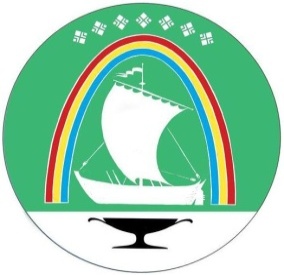 Саха Өрөспүүбүлүкэтин«ЛЕНСКЭЙ ОРОЙУОН» муниципальнайтэриллиитэ     РАСПОРЯЖЕНИЕ     РАСПОРЯЖЕНИЕ                          Дьаhал                          Дьаhал                          Дьаhал                г.Ленск                г.Ленск                             Ленскэй к                             Ленскэй к                             Ленскэй кот «29» ___июня___ 2020 года                     № ___01-04-1122/0____                 от «29» ___июня___ 2020 года                     № ___01-04-1122/0____                 от «29» ___июня___ 2020 года                     № ___01-04-1122/0____                 от «29» ___июня___ 2020 года                     № ___01-04-1122/0____                 от «29» ___июня___ 2020 года                     № ___01-04-1122/0____                 